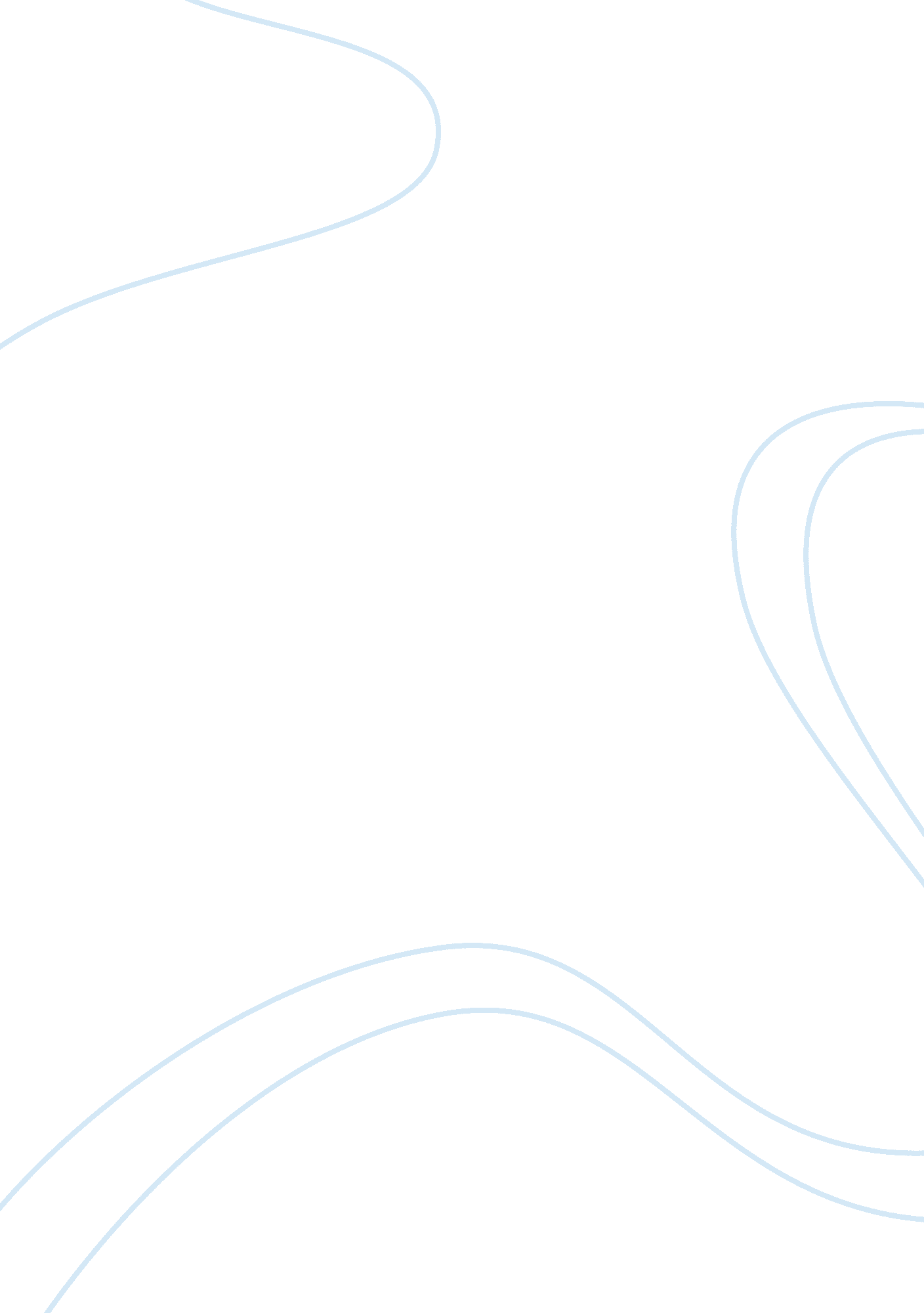 Tocquevilles view of american governmentHistory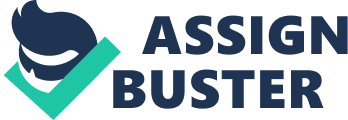 of the of the of the Tocqueville’s View of American Government Key Features of Democracies Universal suffrage comprises of the right to vote of the adult male citizens and non-citizens, and the voting is not restricted to any particular class, gender, culture or race and wealth. 
Consent of people means that the will of the common person shall be the basis on which the government will have power. Moreover, the government’s rite to use authority is only legal if it originates from the people or society. 
Majority Rule is an assessment rule that makes decisions according to the majority votes which is more than half votes, some scholors however, is not in favour of this rule, as they believe that it might lead to the domination of the majority. 
Limited government works on the principle that the government has limited soverenity over its people and the government can change if conditions require. 
Describe the Competing theories on how U. S. democracy works (elitism, pluralism and hyperactive pluralism) 
Pluralism theory stresses on the fact that politics is just a competition between the two factions, whereas according to Elitism it is a fight that is only controlled by the upper rich class. On the other hand, hyperactive pluralism asserts that the political parties deteriorate the political structure completely. 
Describe political culture and describe the process of political socialization 
Political culture means that every citizen of the country has ultimate liberty to pursue the American dream, which means acquiring various luxuries like cars, a house and so on. Political socialization is the tool through which the political culture is spread. People are politically socialized through education, laws religion and so on. 
Describe the importance of liberty, equality and property in American culture 
Liberty is defined as the freedom of the citizens to do as they please as it is considered necessary for the happiness of all the Americans. Equality is again very important in the American culture, because all kinds of people exist in America coming from different background and class. Although, and some may be poor or rich but they become equal according to the law. Furthermore, Property is considered important as it gives a sense of safety to the society and they know that nobody will take this privilege from them. 
How did trocqueville describe democracy in America? How accurate do you think he was? How has democracy changed since the time of trocqueville’s visit to America? How has it remained the same? Why do you think he had such an impact on politicians through the years? 
Trocqueville was Frenchman who came to America in the early nineteen century to study about American people and democracy, and later wrote a book called “ Democracy in America.” Tocqueville believed that American democracy is disorganized. According to him, the Americans are becoming too individualistic; hence, the American government would soon fail in satisfying the citizens. I think that looking at the situation today in America one can say that Trocqueville was quite accurate, as democracy has changed since Trocqueville’s visit to America and nothing is the same. He had a huge impact on the politicians because of his best-known work, Democracy in America, and his philosophies were enough to influence others. His observations and believes on how a government should run and how societies should behave is truly remarkable. 
Works cited 
“ The Alexis de Tocqueville Tour Exploring Democracy in America.” 29 Jan. 2013. Web. N. p. Accessed at 